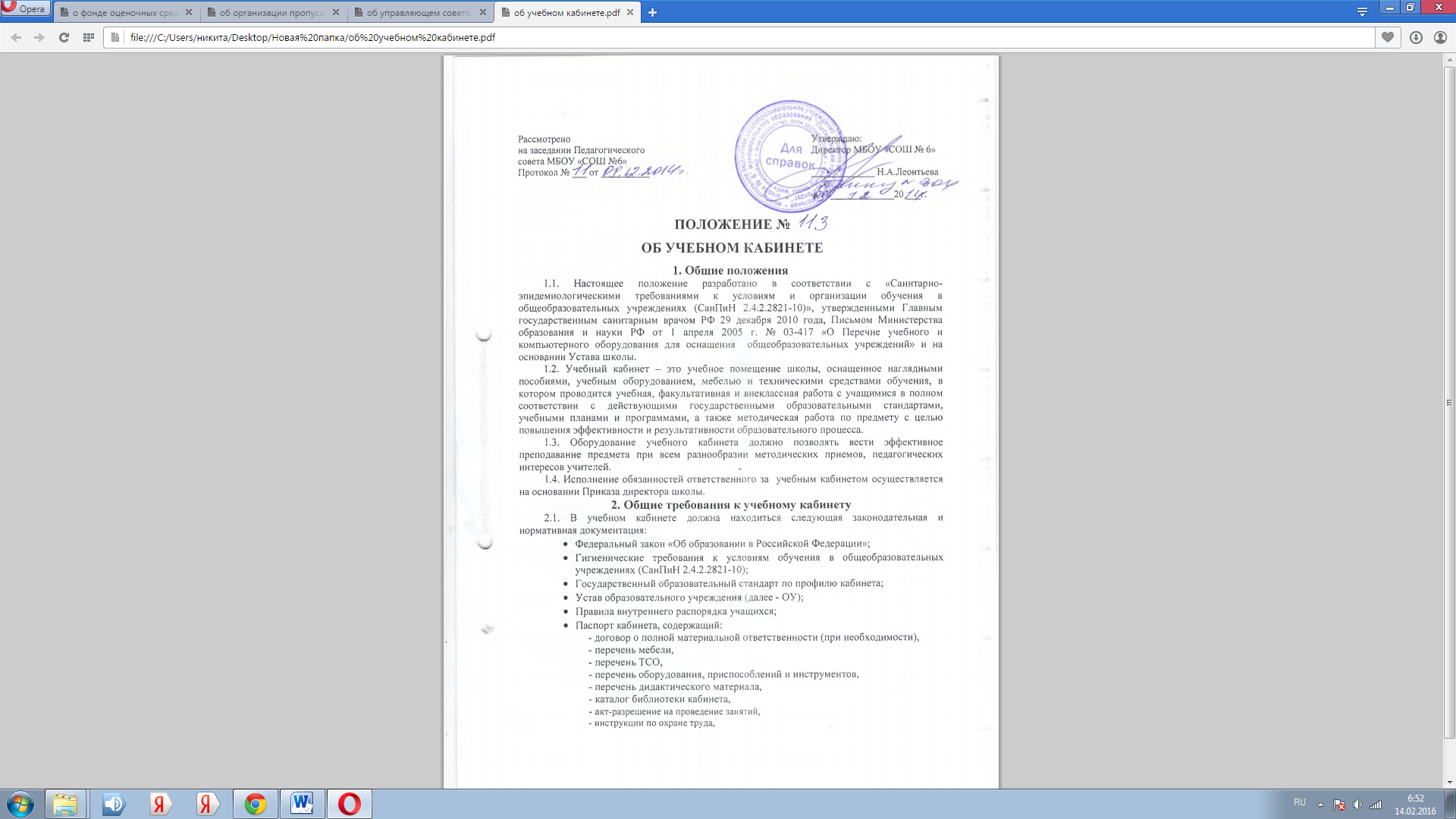 - инструкции по технике безопасности,- график работы кабинета (на триместр, четверть),- ведомость приемки кабинета;2.2. Учебный кабинет должен соответствовать санитарно-гигиеническим требованиям СанПиН 2.4.2.2821-10 (к отделочным материалам; составу, размерам и размещению мебели; воздушно-тепловому режиму; режиму естественного и искусственного освещения) и требованиям пожарной безопасности (Правила противопожарного режима в Российской Федерации).2.3. Учебный кабинет должен быть обеспечен первичными средствами пожаротушения и аптечкой для оказания доврачебной помощи.2.4. Оформление учебного кабинета должно быть осуществлено в едином стиле с учетом эстетических принципов.2.5. Занятия в учебном кабинете должны служить:формированию у учащихся современной картины мира;формированию и развитию общих учебных умений и навыков;формированию обобщенного способа учебной, познавательной, коммуникативной и практической деятельности;формированию потребности в непрерывном, самостоятельном и творческом подходе к овладению новыми знаниями;формированию ключевых компетенций – готовности учащихся использовать полученные общие знания, умения и способности в реальной жизни для решения практических задач;формированию творческой личности, развитию у учащихся теоретического мышления, памяти, воображения;воспитанию учащихся, направленному на формирование у них коммуникабельности и толерантности.3. Требования к учебно-методическому обеспечению кабинета3.1. Учебный кабинет должен быть укомплектован учебным и компьютерным оборудованием, необходимым для выполнения учебных программ, реализуемых школой на основании «Перечня учебного и компьютерного оборудования для оснащения общеобразовательных учреждений» в соответствии с местными нормативами.3.2. Учебный кабинет должен быть обеспечен учебниками, дидактическим и раздаточным материалом, необходимым для выполнения учебных программ, реализуемых школой.3.3. В учебном кабинете в открытом доступе должны находиться материалы, содержащие минимально необходимое содержание образования и требования к уровню обязательной подготовки (стандарта образования); образцы контрольно-измерительных материалов (КИМов) для определения усвоения требований образовательного стандарта.3.4. Учебный кабинет должен быть обеспечен комплектом типовых заданий, тестов, контрольных работ для диагностики выполнения требований базового и повышенного уровня образовательного стандарта.3.5. На стендах в учебном кабинете должны быть размещены:требования образовательного стандарта по профилю кабинета;требования, образцы оформления различного вида работ (лабораторных, творческих, контрольных, самостоятельных и т.п.) и их анализ;варианты заданий олимпиад, конкурсов, интеллектуальных марафонов по профилю кабинета и их анализ;рекомендации по организации и выполнению домашних заданий;рекомендации по подготовке к различным формам диагностики;требования техники безопасности.